МІНІСТЕРСТВО ОСВІТИ І НАУКИ УКРАЇНИДЕПАРТАМЕНТ ОСВІТИ І НАУКИКІРОВОГРАДСЬКОЇ ОБЛДЕРЖАДМІНІСТРАЦІЇДЕРЖАВНИЙ НАВЧАЛЬНИЙ ЗАКЛАД „ПРОФЕСІЙНО – ТЕХНІЧНЕ УЧИЛИЩЕ № 40 м. НОВОУКРАЇНКА”Наказ 19 березня  2021 року									№ 34                                                         м. НовоукраїнкаПро організацію освітнього процесу в закладі з 22 березня 2021 року 	На виконання постанови Кабінету Міністрів України від 09 грудня 2020 №1236 «Про встановлення карантину та запровадження обмежувальних протиепідемічних заходів з метою запобігання поширенню на території України гострої респіраторної хвороби СОVID-19, спричиненої корона вірусом SARS-CoV-2»  (Постанова), та змінами внесеними  постановою Кабінету Міністрів України від 17.02.2021 року №104,  та рішення педагогічної ради від 19.03.2021 року № 5,   з метою запобігання поширенню коронавірусу СОVID-19 у навчальному закладу серед учасників освітнього процесу та працівників навчального закладуНАКАЗУЮ:Впровадити режим навчання за змішаною формою  22.03.2021 року.Організувати інформування здобувачів освіти та працівників закладів освіти області щодо заходів стосовно запобігання поширення коронавірусу СОVID-19 та дій у випадку захворювання та розміщення відповідної інформації на сайті училища. Відповідальні: Медпрацівник, інженер з ОП. Створити належні умови для безпечного перебування у гуртожитку, організацію здорового харчування  здобувачів освіти з числа  осіб дітей-сиріт, дітей, позбавлених батьківського піклування, з визначенням відповідальних осіб за збереження їхнього життя та здоров'я. Відповідальні: Заступник директора з НВР Наєвська Н.М. , соціальний педагог Зарудніцька А.О., комендант Панасенко І.О.Забезпечити проведення практичної частини освітньої програми здобувачів освіти закладу в умовах виробництва, відповідно до графіку роботи підприємств, установ та організацій, з якими укладені відповідні договори, за окремим графіком з обов’язковим погодженням із роботодавцями та здобувачами освіти  з  дотриманням вимог постанови Кабінету Міністрів України від 09 грудня №1236 «Про встановлення карантину та запровадження обмежувальних протиепідемічних заходів з метою запобігання поширенню на території України гострої респіраторної хвороби СОVID-19, спричиненої корона вірусом SARS-CoV-2» , та змінами внесеними  постановою Кабінету Міністрів України від 17.02.2021 року №104,    Порядку надання робочих місць для проходження учнями, слухачами закладів професійної (професійно-технічної) освіти виробничого навчання та виробничої практики, затвердженого постановою Кабінету Міністрів України від 07.06.1999 № 992. Відповідальні: старший майстер Лужна Ж.Г., майстри в/н .Забезпечити оплату праці працівників училища , згідно з діючими умовами оплати праці та відповідно до діючого законодавства про працю. Відповідальні: головний бухгалтер Товмаченко Т.А. та бухгалтер по заробітній платі Кривошия Т.П.Забезпечити виконання в училищі  профілактичних і протиепідемічних заходів,вживати невідкладні заходи спрямовані на мінімізацію безпосередніх фізичних контактів між учасниками освітнього процесу з метою  попередження масового розповсюдження гострої респіраторної хвороби, спричиненої коронавірусом СОVID-19 та інших гострих респіраторних інфекцій. Відповідальні: Зав. господарством, медпрацівник, шеф-кухар, комендант.Контроль за виконання наказу залишаю за собою.Директор				  						Н.І.СербінаЗ наказом ознайомлені:З наказом ознайомлені:З наказом ознайомлені:Прізвище , ініціалиПосада Підпис Наєвська Н.М.Заступник директора з НВР______________Голуб Д.В.Заступник директора з НВР______________Товмаченко Т.А.Головний бухгалтер______________Зарудніцька А.О.Соціальний педагог______________Стратонова І.І.Інженер з ОП______________Циганенко Т.А.Шеф – кухар______________Панасенко І.О.Комендант ______________Бубнова Т.М.Сестра медична______________Кривошия Т.П.Бухгалтер ______________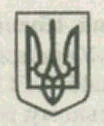 